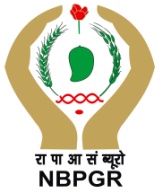 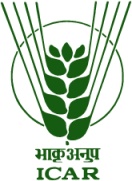 APPLICATION FORMTraining program onMANAGEMENT OF PLANT GENETIC RESOURCESName of the applicant (in block letters) 	: Designation				:Present employer and address 	        	: Address to which reply should be sent	: Phone					:  E-mail					: Fax					:Date of Birth (age as on 25.01.2018)	: Sex: Educational qualifications (graduation onwards)Research/Professional experience (mention post held):Area of research related to PGRPublications during last five years (please attach list)How the training is likely to benefit the nominee as well as the organizationIt is certified that the information furnished by me is true to the best of my knowledge.Signature of the ApplicantRecommendation of forwarding authority with sealDate								SignaturePlace								DesignationDegreeSubjectYearPercentage of Marks/ DivisionName of the University/Institution